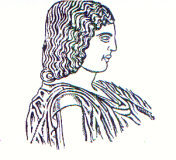 ΓΕΩΠΟΝΙΚΟ  ΠΑΝΕΠΙΣΤΗΜΙΟ  ΑΘΗΝΩΝΤΜΗΜΑ ΕΠΙΣΤΗΜΗΣ ΦΥΤΙΚΗΣ ΠΑΡΑΓΩΓΗΣΕΡΓΑΣΤΗΡΙΟ ΑΝΘΟΚΟΜΙΑΣ ΚΑΙ ΑΡΧΙΤΕΚΤΟΝΙΚΗΣ ΤΟΠΙΟΥΔΙΕΥΘΥΝΤΡΙΑ:  ΚΑΘΗΓΗΤΡΙΑ ΜΑΡΙΑ ΠΑΠΑΦΩΤΙΟΥΙερά οδός 75, Αθήνα 118 55 - Τηλ. 210 5294555 - Fax 210 5294553 -  Email: mpapaf@aua.gr										4/10/2022Α Ν Α Κ Ο Ι Ν Ω Σ ΗΑνακοινώνεται στους φοιτητές του 7ου Εξαμήνου του Τμήματος Επιστήμης Φυτικής Παραγωγής, ότι το Εργαστήριο του Μαθήματος «ΑΝΘΟΚΟΜΙΑ (Αρχές και Βασικές Καλλιέργειες»,  θα γίνει στο Ανθοκομείο:την Πέμπτη 6 Οκτωβρίου 2022 για τους φοιτητές με επίθετο από Αρχή καταλόγου έως ΛΥΡΑ ΒΑΣΙΛΙΚΗ-ΜΑΡΙΑτην Πέμπτη 13 Οκτωβρίου 2022 για τους φοιτητές με επίθετο από ΜΑΓΑΛΙΟΥ ΔΗΜΗΤΡΑ-έως τέλος καταλόγουΠΕΜΠΤΗ 6 Οκτωβρίου 2022ΠΕΜΠΤΗ 13 Οκτωβρίου 2022                                                                                   Από το Εργαστήριο12:30: ΑΡΧΗ ΚΑΤΑΛΟΓΟΥ – ΒΑΤΙΣΤΑΣ Α.ΝΕΟ ΘΕΡΜΟΚΗΠΙΟ12:30: ΒΕΡΡΟΙΟΣ Π – ΔΡΙΤΣΑΣ ΧΑΡΠΑΛΑΙΟ  ΘΕΡΜΟΚΗΠΙΟ13:30: ΖΑΒΡΑ Μ/Ε – ΚΟΚΚΙΝΗ ΜΕΤ ΝΕΟ ΘΕΡΜΟΚΗΠΙΟ13:30: ΚΟΝΔΥΛΗΣ Ν – ΛΥΡΑ Β/ΜΠΑΛΑΙΟ  ΘΕΡΜΟΚΗΠΙΟ12:30: ΜΑΓΑΛΙΟΥ Δ – ΜΠΟΡΜΠΟΥΔΑΚΗ Μ/ΑΝΕΟ ΘΕΡΜΟΚΗΠΙΟ12:30: ΜΠΟΥΓΙΑΤΑΚΗΣ Δ – ΠΟΛΙΑΣ ΚΠΑΛΑΙΟ  ΘΕΡΜΟΚΗΠΙΟ13:30: ΠΟΛΥΧΡΟΝΙΑΔΗ Ε/Μ – ΣΤΙΚΑ Δ/ΜΝΕΟ ΘΕΡΜΟΚΗΠΙΟ13:30: ΣΤΡΕΠΚΟΥ Ν – ΤΕΛΟΣ ΚΑΤΑΛΟΓΟΥΠΑΛΑΙΟ  ΘΕΡΜΟΚΗΠΙΟ